                2018–2019 Statewide Testing Schedule and Administration Deadlines
                   MCAS Tests, Retests, and Field Tests, MCAS Alternate Assessment, 
MCAS/EPP Mathematics Test, and ACCESS for ELLs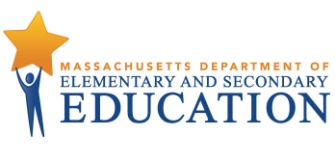 2018–2019 Statewide Testing Schedule and Administration Deadlines continued2018–2019 Statewide Testing Schedule and Administration Deadlines continued2018–2019 Statewide Testing Schedule and Administration Deadlines continued2018–2019 Statewide Testing Schedule and Administration Deadlines continuedDate/TimeNovember 2018 MCAS ELA and Mathematics Retests Paper-based administration November 2018 MCAS ELA and Mathematics Retests Paper-based administration November 2018 MCAS ELA and Mathematics Retests Paper-based administration Before TestingComplete the pre-administration Student Registration/Personal Needs Profile (SR/PNP) processSeptember 24–October 5Before TestingReceive test materialsNovember 1Before TestingComplete Principal’s Certification of Proper Test Administration (PCPA; Before Testing section)November 1–6Before TestingReport packing discrepancies, if necessaryNovember 1–6Before TestingOrder additional materials, if necessaryNovember 1–6Test AdministrationELA Composition Sessions A and BNovember 8Test AdministrationELA Reading Comprehension Sessions 1 and 2November 9Test AdministrationELA Reading Comprehension Session 3November 13Test AdministrationMathematics Session 1 November14Test AdministrationMathematics Session 2 November 15Test AdministrationLast date for regular make-up testingNovember 16After TestingDeadline for updating SR/PNP information, if necessaryNovember 19, 3:00 p.m.After TestingDeadline to complete the PCPANovember 19, 3:00 p.m.After TestingPre-scheduled UPS pickup/pickup deadline  November 20, 5:00 p.m.2019 ACCESS for ELLS Test (Grades K–12)2019 ACCESS for ELLS Test (Grades K–12)2019 ACCESS for ELLS Test (Grades K–12)Before TestingOrder test materialsOctober 22–November 9Before TestingReceive test materialsJanuary 2Before TestingReport packing discrepancies, if necessaryJanuary 2–31Before TestingOrder additional materials, if necessaryJanuary 2–31Test AdministrationACCESS for ELLs test sessionsJanuary 3–February 8After TestingDeadline to schedule UPS pickupFebruary 7After TestingDeadline for UPS pickupFebruary 8February 2019 High School MCAS Biology Test Paper-based administrationFebruary 2019 High School MCAS Biology Test Paper-based administrationFebruary 2019 High School MCAS Biology Test Paper-based administrationBefore TestingComplete the pre-administration SR/PNP process1December 3–14Before TestingReceive test materialsJanuary 30Before TestingComplete PCPA (Before Testing section)January 30–February 4Before TestingReport packing discrepancies, if necessaryJanuary 30–February 4Before TestingOrder additional materials, if necessaryJanuary 30–February 4Test AdministrationBiology Session 1February 6Test AdministrationBiology Session 2February 7Test AdministrationLast date for regular make-up testingFebruary 112After TestingDeadline for updating SR/PNP information, if necessaryFebruary 12, 3:00 p.m.After TestingDeadline to complete the PCPAFebruary 12, 3:00 p.m.After TestingPre-scheduled UPS pickup/pickup deadline  February 13, 5:00 p.m.3Date/TimeMarch 2019 MCAS ELA and Mathematics Retests Paper-based administrationMarch 2019 MCAS ELA and Mathematics Retests Paper-based administrationMarch 2019 MCAS ELA and Mathematics Retests Paper-based administrationMarch 2019 MCAS ELA and Mathematics Retests Paper-based administrationBefore TestingComplete the pre-administration SR/PNP processComplete the pre-administration SR/PNP processJanuary 7–18Before TestingReceive test materialsReceive test materialsFebruary 25Before TestingComplete PCPA (Before Testing section)Complete PCPA (Before Testing section)February 25–28Before TestingReport packing discrepancies, if necessaryReport packing discrepancies, if necessaryFebruary 25–28Before TestingOrder additional materials, if necessaryOrder additional materials, if necessaryFebruary 25–28Test AdministrationELA Composition Sessions A and BELA Composition Sessions A and BMarch 4Test AdministrationELA Reading Comprehension Sessions 1 and 2ELA Reading Comprehension Sessions 1 and 2March 5Test AdministrationELA Reading Comprehension Session 3ELA Reading Comprehension Session 3March 6Test AdministrationMathematics Session 1 Mathematics Session 1 March 7Test AdministrationMathematics Session 2 Mathematics Session 2 March 8Test AdministrationLast date for regular make-up testingLast date for regular make-up testingMarch 11After TestingDeadline for updating SR/PNP information, if necessaryDeadline for updating SR/PNP information, if necessaryMarch 12, 3:00 p.m.After TestingDeadline to complete the PCPADeadline to complete the PCPAMarch 12, 3:00 p.m.After TestingPre-scheduled UPS pickup/pickup deadline  Pre-scheduled UPS pickup/pickup deadline  March 13, 5:00 p.m.Spring 2019 Grade 10 MCAS ELA TestThe grade 10 ELA test will be a next-generation, computer-based test, and schools are expected to administer it online. (Exceptions are made for students who require a PBT edition as an accommodation.) See the test design for details, and note there will be two test sessions.Spring 2019 Grade 10 MCAS ELA TestThe grade 10 ELA test will be a next-generation, computer-based test, and schools are expected to administer it online. (Exceptions are made for students who require a PBT edition as an accommodation.) See the test design for details, and note there will be two test sessions.Spring 2019 Grade 10 MCAS ELA TestThe grade 10 ELA test will be a next-generation, computer-based test, and schools are expected to administer it online. (Exceptions are made for students who require a PBT edition as an accommodation.) See the test design for details, and note there will be two test sessions.Spring 2019 Grade 10 MCAS ELA TestThe grade 10 ELA test will be a next-generation, computer-based test, and schools are expected to administer it online. (Exceptions are made for students who require a PBT edition as an accommodation.) See the test design for details, and note there will be two test sessions.Before Testing Complete the pre-administration SR/PNP process5, Complete the pre-administration SR/PNP process5, January 30–February 12Before Testing Extended pre-administration SR/PNP window for CBT Extended pre-administration SR/PNP window for CBT February 13–March 11Before Testing Conduct an Infrastructure Trial and download ProctorCache software (strongly recommended)Conduct an Infrastructure Trial and download ProctorCache software (strongly recommended)Available beginning February 11Recommended completion date: March 11Before Testing Receive test administration manuals and PBT materials for accommodations Receive test administration manuals and PBT materials for accommodations March 12Before Testing Precache operational test content for spring 2019 testing Precache operational test content for spring 2019 testing March 12–25Before Testing Order additional manuals and PBT materials for accommodations, 
if necessaryReport packing discrepancies for PBT shipments, if necessaryOrder additional manuals and PBT materials for accommodations, 
if necessaryReport packing discrepancies for PBT shipments, if necessaryMarch 12–22Test Administration Prescribed administration datesTest the maximum number of students who can participate concurrently.ELA Session 1March 26Test Administration Prescribed administration datesTest the maximum number of students who can participate concurrently.ELA Session 2March 27Test Administration Administration dates if neededTest remaining students who did not participate in the first set of dates due to technology/device limitations.ELA Session 1March 28Test Administration Administration dates if neededTest remaining students who did not participate in the first set of dates due to technology/device limitations.ELA Session 2March 29Test Administration Last date for regular make-up testing Last date for regular make-up testing April 46After Testing Deadline for updating SR/PNP information, if necessary Deadline for updating SR/PNP information, if necessary April 5, 3:00 p.m.After Testing Deadline to complete the PCPADeadline to complete the PCPAApril 5, 3:00 p.m.After Testing Mark students’ tests complete, if necessaryMark students’ tests complete, if necessaryApril 5, 3:00 p.m.After Testing For PBT accommodations: Pre-scheduled UPS pickup/pickup deadline  For PBT accommodations: Pre-scheduled UPS pickup/pickup deadline  April 8, 5:00 p.m.7Date/Time2019 MCAS Alternate Assessment (MCAS-Alt) (Grades 3–8 and high school)2019 MCAS Alternate Assessment (MCAS-Alt) (Grades 3–8 and high school)2019 MCAS Alternate Assessment (MCAS-Alt) (Grades 3–8 and high school)2019 MCAS Alternate Assessment (MCAS-Alt) (Grades 3–8 and high school)Before SubmissionOrder MCAS-Alt submission materialsOrder MCAS-Alt submission materialsJanuary 7–18Before SubmissionReceive submission materials (binders, etc.)Receive submission materials (binders, etc.)Week of February 18Before SubmissionComplete PCPA (part 1)Complete PCPA (part 1)March 4–22Schools should complete these tasks as soon as materials are received, 
but have until March 22 to do so.Before SubmissionOrder additional materials, if necessaryOrder additional materials, if necessaryMarch 4–22Schools should complete these tasks as soon as materials are received, 
but have until March 22 to do so.SubmissionDeadline to complete the PCPADeadline to complete the PCPAMarch 18–28, 3:00 p.m.SubmissionDeadline to schedule UPS pickupDeadline to schedule UPS pickupMarch 28, 3:00 p.m.SubmissionDeadline for UPS pickupDeadline for UPS pickupMarch 29, 5:00 p.m.Spring 2019 MCAS Tests for Elementary and Middle SchoolsGrades 3–8 ELA and Mathematics, and grades 5 and 8 Science and Technology/Engineering Tests Schools are expected to administer all the grade 3–8 tests online. (Exceptions are made for students who require a PBT edition as an accommodation.)For more information about the tests, refer to the test designs for ELA, Mathematics, and STE. Also, note that the prescribed administration sequence for the grades 3–8 tests is as follows: ELA followed by Mathematics, followed by STE (for grades 5 and 8).Spring 2019 MCAS Tests for Elementary and Middle SchoolsGrades 3–8 ELA and Mathematics, and grades 5 and 8 Science and Technology/Engineering Tests Schools are expected to administer all the grade 3–8 tests online. (Exceptions are made for students who require a PBT edition as an accommodation.)For more information about the tests, refer to the test designs for ELA, Mathematics, and STE. Also, note that the prescribed administration sequence for the grades 3–8 tests is as follows: ELA followed by Mathematics, followed by STE (for grades 5 and 8).Spring 2019 MCAS Tests for Elementary and Middle SchoolsGrades 3–8 ELA and Mathematics, and grades 5 and 8 Science and Technology/Engineering Tests Schools are expected to administer all the grade 3–8 tests online. (Exceptions are made for students who require a PBT edition as an accommodation.)For more information about the tests, refer to the test designs for ELA, Mathematics, and STE. Also, note that the prescribed administration sequence for the grades 3–8 tests is as follows: ELA followed by Mathematics, followed by STE (for grades 5 and 8).Spring 2019 MCAS Tests for Elementary and Middle SchoolsGrades 3–8 ELA and Mathematics, and grades 5 and 8 Science and Technology/Engineering Tests Schools are expected to administer all the grade 3–8 tests online. (Exceptions are made for students who require a PBT edition as an accommodation.)For more information about the tests, refer to the test designs for ELA, Mathematics, and STE. Also, note that the prescribed administration sequence for the grades 3–8 tests is as follows: ELA followed by Mathematics, followed by STE (for grades 5 and 8).Before Testing Before Testing Complete the pre-administration SR/PNP processJanuary 28–February 8Before Testing Before Testing Extended SR/PNP window for CBT February 11–March 15Before Testing Before Testing Conduct an Infrastructure Trial and download ProctorCache software (strongly recommended)February 11–March 15Available beginning February 11Recommended completion date: March 15Before Testing Before Testing Receive test administration manuals and PBT materials for accommodations March 18Before Testing Before Testing Precache operational test content for spring 2019 testing Operational test content will be available for precaching on or around March 18, but schools should not precache until two weeks prior to the start of their testing window.Before Testing Before Testing Order additional manuals and PBT materials for accommodations, 
if necessaryReport packing discrepancies for PBT shipments, if necessary March 18–28Test AdministrationTest AdministrationELA test sessions April 1–May 3(Note: ELA testing ends earlier than Mathematics/STE.)Test AdministrationTest AdministrationMathematics test sessionsApril 2–May 2412Test AdministrationTest AdministrationSTE test sessions (grades 5 and 8)April 3–May 2412After Testing After Testing Deadline for updating SR/PNP information, if necessary ELA: May 6, 3:00 p.m.Math/STE: May 28, 3:00 p.m.After Testing After Testing Deadline to complete the PCPAELA: May 6, 3:00 p.m.Math/STE: May 28, 3:00 p.m.After Testing After Testing Mark students’ tests complete, if necessaryELA: May 6, 3:00 p.m.Math/STE: May 28, 3:00 p.m.After Testing After Testing For PBT accommodations: Pre-scheduled UPS pickup/pickup deadlineELA: May 7, 5:00 p.m.Math/STE: May 29, 5:00 p.m.13Date/Time2019 MCAS/EPP Mathematics TestThe MCAS/EPP Mathematics test is an option for students to successfully complete the mathematics assessment portion of their Education Proficiency Plan (EPP) in order to meet their Competency Determination graduation requirement. The MCAS/EPP Mathematics test has two separate sessions. Individual test sessions are designed to be completed in 60 minutes.2019 MCAS/EPP Mathematics TestThe MCAS/EPP Mathematics test is an option for students to successfully complete the mathematics assessment portion of their Education Proficiency Plan (EPP) in order to meet their Competency Determination graduation requirement. The MCAS/EPP Mathematics test has two separate sessions. Individual test sessions are designed to be completed in 60 minutes.2019 MCAS/EPP Mathematics TestThe MCAS/EPP Mathematics test is an option for students to successfully complete the mathematics assessment portion of their Education Proficiency Plan (EPP) in order to meet their Competency Determination graduation requirement. The MCAS/EPP Mathematics test has two separate sessions. Individual test sessions are designed to be completed in 60 minutes.2019 MCAS/EPP Mathematics TestThe MCAS/EPP Mathematics test is an option for students to successfully complete the mathematics assessment portion of their Education Proficiency Plan (EPP) in order to meet their Competency Determination graduation requirement. The MCAS/EPP Mathematics test has two separate sessions. Individual test sessions are designed to be completed in 60 minutes.2019 MCAS/EPP Mathematics TestThe MCAS/EPP Mathematics test is an option for students to successfully complete the mathematics assessment portion of their Education Proficiency Plan (EPP) in order to meet their Competency Determination graduation requirement. The MCAS/EPP Mathematics test has two separate sessions. Individual test sessions are designed to be completed in 60 minutes.Before TestingBefore TestingDownload test materials from the Department’s Security PortalDownload test materials from the Department’s Security PortalApril 8–May 3Test AdministrationTest AdministrationMCAS/EPP Mathematics test sessionsMCAS/EPP Mathematics test sessionsApril 22–May 3Test AdministrationTest AdministrationLast day for make-up testingLast day for make-up testingMay 3After TestingAfter TestingScore students’ answer sheets Score students’ answer sheets May 6–15After TestingAfter TestingDeadline to destroy test bookletsDeadline to destroy test bookletsMay 15After TestingAfter TestingSecurely transport materials to the superintendent’s office for storageSecurely transport materials to the superintendent’s office for storageMay 7–24Spring 2019 Grade 10 MCAS Mathematics TestThe grade 10 Mathematics test will be a next-generation, computer-based test, and schools are expected to administer it online. (Exceptions are made for students who require a PBT edition as an accommodation.) See the test design for details.Spring 2019 Grade 10 MCAS Mathematics TestThe grade 10 Mathematics test will be a next-generation, computer-based test, and schools are expected to administer it online. (Exceptions are made for students who require a PBT edition as an accommodation.) See the test design for details.Spring 2019 Grade 10 MCAS Mathematics TestThe grade 10 Mathematics test will be a next-generation, computer-based test, and schools are expected to administer it online. (Exceptions are made for students who require a PBT edition as an accommodation.) See the test design for details.Spring 2019 Grade 10 MCAS Mathematics TestThe grade 10 Mathematics test will be a next-generation, computer-based test, and schools are expected to administer it online. (Exceptions are made for students who require a PBT edition as an accommodation.) See the test design for details.Spring 2019 Grade 10 MCAS Mathematics TestThe grade 10 Mathematics test will be a next-generation, computer-based test, and schools are expected to administer it online. (Exceptions are made for students who require a PBT edition as an accommodation.) See the test design for details.Before Testing Complete the pre-administration SR/PNP process, Complete the pre-administration SR/PNP process, Complete the pre-administration SR/PNP process, January 30–February 12Before Testing Extended pre-administration SR/PNP window for CBTExtended pre-administration SR/PNP window for CBTExtended pre-administration SR/PNP window for CBTFebruary 13–May 3Before Testing Receive test administration manuals and PBT materials for accommodations Receive test administration manuals and PBT materials for accommodations Receive test administration manuals and PBT materials for accommodations May 7Before Testing Precache operational test content for spring 2019 testing Precache operational test content for spring 2019 testing Precache operational test content for spring 2019 testing May 7–20Before Testing Order additional manuals and PBT materials for accommodations, 
if necessaryReport packing discrepancies for PBT shipments, if necessary Order additional manuals and PBT materials for accommodations, 
if necessaryReport packing discrepancies for PBT shipments, if necessary Order additional manuals and PBT materials for accommodations, 
if necessaryReport packing discrepancies for PBT shipments, if necessary May 7–17Test AdministrationPrescribed administration datesTest the maximum number of students who can participate concurrently.Prescribed administration datesTest the maximum number of students who can participate concurrently.Mathematics Sess. 1May 21Test AdministrationPrescribed administration datesTest the maximum number of students who can participate concurrently.Prescribed administration datesTest the maximum number of students who can participate concurrently.Mathematics Sess. 2May 22Test AdministrationAdministration dates if neededTest remaining students who did not participate in the first set of dates due to technology/device limitations.Administration dates if neededTest remaining students who did not participate in the first set of dates due to technology/device limitations.Mathematics Sess. 1May 23Test AdministrationAdministration dates if neededTest remaining students who did not participate in the first set of dates due to technology/device limitations.Administration dates if neededTest remaining students who did not participate in the first set of dates due to technology/device limitations.Mathematics Sess. 2May 24Test AdministrationLast date for regular make-up testing Last date for regular make-up testing Last date for regular make-up testing May 30After Testing Deadline for updating SR/PNP information, if necessary Deadline for updating SR/PNP information, if necessary Deadline for updating SR/PNP information, if necessary May 31, 3:00 p.m.After Testing Deadline to complete the PCPADeadline to complete the PCPADeadline to complete the PCPAMay 31, 3:00 p.m.After Testing Mark students’ tests complete, if necessaryMark students’ tests complete, if necessaryMark students’ tests complete, if necessaryMay 31, 3:00 p.m.After Testing For PBT accommodations: Pre-scheduled UPS pickup/pickup deadline  For PBT accommodations: Pre-scheduled UPS pickup/pickup deadline  For PBT accommodations: Pre-scheduled UPS pickup/pickup deadline  June 3, 5:00 p.m.Date/TimeJune 2019 High School MCAS STE Tests (Biology, Chemistry, Introductory Physics, Technology/Engineering)(Operational administration) Paper-based administrationSee the test design for details about the legacy, operational high school STE tests.June 2019 High School MCAS STE Tests (Biology, Chemistry, Introductory Physics, Technology/Engineering)(Operational administration) Paper-based administrationSee the test design for details about the legacy, operational high school STE tests.June 2019 High School MCAS STE Tests (Biology, Chemistry, Introductory Physics, Technology/Engineering)(Operational administration) Paper-based administrationSee the test design for details about the legacy, operational high school STE tests.Before TestingComplete the pre-administration SR/PNP processApril 1–12Before TestingReceive test materialsMay 21Before TestingReport packing discrepancies, if necessaryMay 21–31Before TestingOrder additional materials, if necessaryMay 21–31Test AdministrationSTE Session 1 June 4Test AdministrationSTE Session 2June 5Test AdministrationLast date for regular make-up testingJune 11After TestingDeadline for updating SR/PNP information, if necessaryJune 12, 3:00 p.m.After TestingDeadline to complete the PCPAJune 12, 3:00 p.m.After TestingDeadline to schedule UPS pickupJune 12, 3:00 p.m.After TestingPre-scheduled UPS pickup/pickup deadline  June 13, 5:00 p.m.May–June 2019 High School MCAS Biology and Introductory Physics Field TestsSee the test design for details about the next-generation, computer-based Biology and Introductory Physics field tests.Schools are expected to administer the field tests to all grade 9 students taking the operational high school Biology and Introductory Physics tests, with the exception of students who require certain accommodations. The participation of students in grade 10 is optional/at principals’ discretion. May–June 2019 High School MCAS Biology and Introductory Physics Field TestsSee the test design for details about the next-generation, computer-based Biology and Introductory Physics field tests.Schools are expected to administer the field tests to all grade 9 students taking the operational high school Biology and Introductory Physics tests, with the exception of students who require certain accommodations. The participation of students in grade 10 is optional/at principals’ discretion. May–June 2019 High School MCAS Biology and Introductory Physics Field TestsSee the test design for details about the next-generation, computer-based Biology and Introductory Physics field tests.Schools are expected to administer the field tests to all grade 9 students taking the operational high school Biology and Introductory Physics tests, with the exception of students who require certain accommodations. The participation of students in grade 10 is optional/at principals’ discretion. Before Testing Complete the pre-administration SR/PNP processApril 22–May 3Before Testing Extended pre-administration SR/PNP window May 6–10Before Testing Receive test administration manuals May 21Before Testing Precache field test content May 10–24Before Testing Order additional manualsMay 21–31Test AdministrationBiology field testMay 28–June 14Recommended date: June 6Schools may not administer the field tests on June 3, 4, and 5 (i.e., the day prior to the operational high school STE test dates and the operational test dates).Test AdministrationIntroductory Physics field test May 28–June 14Recommended date: June 6Schools may not administer the field tests on June 3, 4, and 5 (i.e., the day prior to the operational high school STE test dates and the operational test dates).After Testing Deadline for updating SR/PNP information, if necessary June 17, 3:00 p.m.After Testing Deadline to complete the PCPAJune 17, 3:00 p.m.After Testing Mark students’ tests complete, if necessaryJune 17, 3:00 p.m.